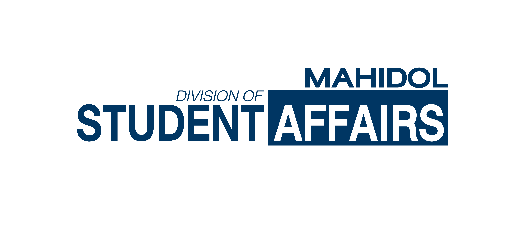 เอกสารแสดงความยินยอม (Consent Form)วันที่ ___________________การขอผ่อนผันค่าธรรมเนียมหอพักนักศึกษา ประจำภาคการศึกษา______ ปีการศึกษา__________ข้าพเจ้า _______________________________________________________________________❒ “ให้” ความยินยอม				 ❒ “ไม่ให้” ความยินยอม	ในการใช้ข้อมูลส่วนบุคคลของข้าพเจ้า เพื่อการขอผ่อนผันค่าธรรมเนียมหอพักนักศึกษา ประจำภาคการศึกษา______ ปีการศึกษา__________ เพื่อใช้เป็นข้อมูลในการพิจารณาอนุมัติผ่อนผันค่าธรรมเนียมหอพักนักศึกษา และเพื่อการส่งข้อมูลให้หน่วยงานที่ทำหน้าที่ในกระบวนการรับชำระค่าธรรมเนียมหอพักนักศึกษา เมื่อครบกำหนดการผ่อนผันตามที่ได้รับอนุมัติ นั้น	ทั้งนี้ ก่อนการแสดงเจตนา ข้าพเจ้าได้อ่านรายละเอียดจากนโยบายความเป็นส่วนตัวเกี่ยวกับการเก็บบันทึกข้อมูลการเข้าพักอาศัยในหอพักนักศึกษา (บ้านมหิดล) ถึงวัตถุประสงค์ในการเก็บรวบรวม ใช้หรือเปิดเผย (“ประมวลผล”) ข้อมูลส่วนบุคคล และมีความเข้าใจดีแล้ว	ข้าพเจ้าให้ความยินยอมหรือปฏิเสธไม่ให้ความยินยอมในเอกสารนี้ด้วยความสมัครใจ ปราศจากการบังคับหรือชักจูง และข้าพเจ้าทราบว่าข้าพเจ้าสามารถถอนความยินยอมนี้เสียเมื่อใดก็ได้ เว้นแต่ในกรณีมีข้อจำกัดสิทธิตามกฎหมายหรือยังมีสัญญาระหว่างข้าพเจ้ากับกองกิจการนักศึกษา มหาวิทยาลัยมหิดล ที่ให้ประโยชน์แก่ข้าพเจ้าอยู่ 	กรณีที่ข้าพเจ้าประสงค์จะขอถอนความยินยอม ข้าพเจ้าทราบว่าการถอนความยินยอมจะมีผลทำให้ ข้าพเจ้าไม่สามารถเข้ารับการพิจารณาการขอผ่อนผันค่าธรรมเนียมหอพักนักศึกษาได้ และข้าพเจ้าทราบว่าการถอนความยินยอมดังกล่าว ไม่มีผลกระทบต่อการประมวลผลข้อมูลส่วนบุคคลที่ได้ดำเนินการเสร็จสิ้นไปแล้วก่อนการถอนความยินยอมลงชื่อ……………………………….………………………….…….(…..………………………………………………….……………...)